ПРЕСС-РЕЛИЗО проведении сельскохозяйственной микропереписи 2021г.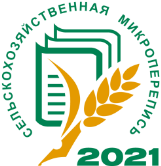 С 1 по 30 августа 2021 года на территории всей России прошла сельскохозяйственная микроперепись. Цель данной переписи – получение официальной статистической информации в межпереписной период о произошедших структурных изменениях в сельском хозяйстве, получение сведений по категориям сельхозпроизводителей, которые в этот период наблюдаются выборочно, или по которым наблюдение не проводится, а также для повышения качества данных текущих статистических наблюдений. Отличие микропереписи 2021 года от Всероссийской сельскохозяйственной переписи 2016 года состоит в том, что в микропереписи не принимали участие личные подсобные хозяйства граждан городских поселений, малочисленные (менее 10 хозяйств) и труднодоступные населённые пункты. Объектами микропереписи являлись сельскохозяйственные организации, крестьянские (фермерские) хозяйства, личные подсобные и другие индивидуальные хозяйства граждан сельских поселений, садоводческие, огороднические и другие некоммерческие товарищества граждан. В ходе переписи собиралась информацию о размерах, структуре и использовании сельскохозяйственных угодий, площадях сельскохозяйственных культур и многолетних насаждений, поголовье скота и птицы, производственной инфраструктуре, условиях ведения хозяйственной деятельности. По сравнению с предыдущей переписью переписные листы были значительно сокращены. Например, некоммерческие объединения граждан переписывались со слов председателей объединений. Особенностью этой переписи было применение новых технологий сбора информации. Переписчики приходили в хозяйства с планшетными компьютерами, что значительно сокращало время опроса. Сельскохозяйственные организации и крестьянские (фермерские) хозяйства предоставляли информацию путём самозаполнения электронных переписных листов через систему web-сбора Росстата, и только в отдельных случаях - с использованием переписных листов на бумажном носителе. В каждом муниципальном районе республики с 1 июня 2021 года к работе привлечены уполномоченные и их заместители. На полевом уровне было создано  23 инструкторских участка,  сбор информации осуществляли более 180 переписчиков. За 30 дней ими было опрошено около 70 тысяч объектов.Сведения, которые получены по результатам этой общероссийской акции, значительно расширят и дополнят информацию, получаемую в ходе текущих статистических наблюдений и обследований. Предварительные итоги переписи будут подведены в IV квартале 2021 года, окончательные - в декабре 2022-го. Результаты переписи будут положены в основу разработки прогноза развития сельского хозяйства и мер экономического воздействия для повышения эффективности сельхозпроизводства в Российской Федерации в целом и в Республике Карелия, в частности. Значение сельскохозяйственной отрасли для региона хоть и не так велико (менее 2% от общего объема валового регионального продукта), однако мы ожидаем, что результаты переписи будут способствовать развитию сельских территорий республики.Карелиястат